Publicado en Madrid el 18/11/2022 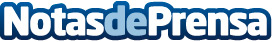 Las cuatro titulaciones de FP con mayor empleabilidad, según CesurGestión Administrativa, Cuidados Auxiliares de Enfermería, Administración y Finanzas y Educación Infantil son los ciclos con más contrataciones en 2021, según los datos del Observatorio de las Ocupaciones del SEPE. El centro oficial Cesur ofrece estos ciclos de FP de Grado Medio y Superior, en su mayoría tanto en modalidad presencial como online, en sus más de 30 centros en España
Datos de contacto:Teresa Díaz Martínez+34 673 40 44 60Nota de prensa publicada en: https://www.notasdeprensa.es/las-cuatro-titulaciones-de-fp-con-mayor_1 Categorias: Educación Sociedad Recursos humanos Formación profesional http://www.notasdeprensa.es